ΔΕΛΤΙΟ ΤΥΠΟΥ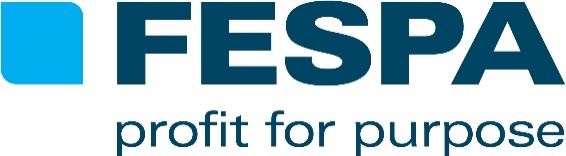 15 Μαΐου 2018Η ΕΡΕΥΝΑ PRINT CENSUS 2018 ΑΠΟΚΑΛΥΠΤΕΙ ΣΤΡΑΤΗΓΙΚΕΣ ΑΠΑΝΤΗΣΕΙΣ ΣΤΗΝ ΚΛΙΜΑΚΟΥΜΕΝΗ ΖΗΤΗΣΗΤα αποτελέσματα της έρευνας δείχνουν βιώσιμη ανάπτυξη των εσόδων και επιτάχυνση της επένδυσης στην πελατοκεντρική ψηφιακή τεχνολογία.Η FESPA αποκαλύπτει σήμερα τα βασικά πορίσματα της έρευνάς της Print Census 2018 που διεξήγαγε σε συνεργασία με την InfoTrends, τμήματος της εταιρείας Keypoint Intelligence.Ερωτήθηκαν 1.405 συμμετέχοντες, αριθμός που αντιπροσωπεύει αύξηση κατά 12% σε σύγκριση με την τελευταία έρευνα Print Census που δημοσιεύτηκε τον Μάιο του 2015. Οι συμμετέχοντες ήταν από 102 χώρες, δίνοντας ένα σημαντικά πιο ευρύ γεωγραφικό εύρος από ό,τι η έρευνα του 2015 (+59%), με δεδομένα που συλλέχθηκαν από όλο το 2017 σε εκδηλώσεις της FESPA και από τα συνδεδεμένα μέλη στην Ευρώπη, την Ευρασία, το Μεξικό, τη Βραζιλία, την Ταϊλάνδη και τη Νότια Αφρική. Τα πλέον πρόσφατα δεδομένα της έρευνας Print Census που συλλέχθηκαν από μεγάλο εύρος τυπογραφικών επιχειρήσεων καθορίζουν το επίκεντρο των δραστηριοτήτων τους ως εξής: ψηφιακή εκτύπωση (17%), μεταξοτυπία (15%), επιγραφές και διατάξεις οπτικής παρουσίασης (10%), εκτύπωση υφασμάτων και απευθείας εκτύπωση σε ενδύματα (10%), εμπορική εκτύπωση και αναπαραγωγή έντυπου υλικού (13%), γραφικές τέχνες και δημιουργική δραστηριότητα (11%) και συσκευασία (4%).* Βασικά πορίσματα της έρευνας Print Census 2018Αναλύοντας τα δεδομένα, οι βασικές τάσεις που αποκαλύφτηκαν από την έρευνα του 2015 είναι εξίσου έντονες το 2018 και σε πολλές περιπτώσεις ακόμη πιο διαδεδομένες, τροφοδοτούμενες από τη συνεχιζόμενη οικονομική ανάκαμψη και τη θετική επίδραση της τεχνολογίας στη στήριξη της μαζικής εξατομίκευσης:ΑισιοδοξίαΗ αισιοδοξία στις απαντήσεις του 2015 γίνεται πιο προφανής το 2018. Το 83% των ερωτηθέντων δηλώνουν ότι είναι πολύ αισιόδοξοι για το μέλλον των επιχειρηματικών δραστηριοτήτων τους (2015: 80%). Το εν λόγω πόρισμα καθίσταται βάσιμο με τη δραστηριότητα της ψηφιακής εκτύπωσης μεγάλου μεγέθους να εξακολουθεί να αυξάνεται και τους ερωτηθέντες να αναφέρουν σύνθετο ετήσιο ρυθμό ανάπτυξης (CAGR) 4,2% από το 2007. Σήμερα, η ψηφιακή παραγωγή αντιπροσωπεύει το 44% των συνολικών εσόδων και προβλέπεται να αυξηθεί στο 53% του κύκλου εργασιών εντός 2 ετών. Απαιτήσεις πελατώνΟ συνεχής επαναπροσδιορισμός της εκτύπωσης ως ένας τομέας υπηρεσιών προσανατολισμένος προς τον πελάτη είναι ακόμη πιο έντονος σήμερα από ό,τι ήταν πριν από τρία έτη, καθώς οι επιχειρήσεις ανταποκρίνονται στη συνεχιζόμενη τάση προς μαζική εξατομίκευση. Το 72% των ερωτηθέντων αναφέρει τώρα αυξανόμενη ζήτηση για γρήγορη εξυπηρέτηση, το 61% βλέπει εντεινόμενη απαίτηση για εκτυπώσεις μικρού τιράζ και το 59% παρατηρεί αυξανόμενες προσδοκίες για έγκαιρη παράδοση (just-in-time delivery).  Εξελισσόμενη σύνθεση προϊόντος μεγάλου μεγέθουςΣτο σημερινό περιβάλλον εφαρμογών επιγραφής και διατάξεων οπτικής παρουσίασης κυριαρχούν τα διαφημιστικά πλαίσια (banners). Το 68% των ερωτηθέντων παράγει τακτικά διαφημιστικά πλαίσια και το ήμισυ των ερωτηθέντων διακρίνει συνεχιζόμενες δυνατότητες ανάπτυξης. Οι επιγραφές και οι διαφημιστικές πινακίδες διατηρούν τη θέση που είχαν το 2015 μεταξύ των κορυφαίων εφαρμογών που παράγονται από τους ερωτηθέντες. Οι διατάξεις οπτικής παρουσίασης για σημεία πώλησης και σημεία αγοράς προσελκύουν όλο και μεγαλύτερη προσοχή με το 59% των επιχειρήσεων να εμφανίζουν ανάπτυξη σε αυτό τον τομέα. Πάνω από τις μισές επιχειρήσεις παράγουν επίσης περισσότερες αυτοκόλλητες εφαρμογές, συμπεριλαμβάνοντας μέσα περιτύλιξης, γραφικά αυτοκινήτων και χαλκομανίες, καθώς επωφελούνται από τις συνεχείς εξελίξεις στα ψηφιακά εκτυπώσιμα αυτοκόλλητα μέσα.Η συνεχιζόμενη ανάπτυξη των τυπωμένων διακοσμητικών εφαρμογών είναι προφανής, με το 74% των ερωτηθέντων να θεωρούν σήμερα τις ταπετσαρίες και την εσωτερική διακόσμηση ως αναπτυξιακό τομέα των δραστηριοτήτων τους.Επένδυση σε ψηφιακές τεχνολογίεςΟι τυπογραφικές επιχειρήσεις εξακολουθούν να ανταποκρίνονται στη διαρκή ζήτηση των πελατών για γρήγορη εξυπηρέτηση, μικρό τιράζ και έγκαιρη παράδοση με στρατηγικές επενδύσεις ψηφιακής τεχνολογίας. Έναντι της αύξησης του όγκου πωλήσεων, η αυξημένη παραγωγική ικανότητα είναι τώρα βασική επενδυτική προτεραιότητα. Το 54% των ερωτηθέντων δηλώνουν ότι αυτή αποτελεί το βασικό τους κίνητρο για κεφαλαιουχικές δαπάνες (2015: 34%). Η μείωση του κόστους είναι παράγοντας για το 53% , ενώ η διαφοροποίηση προς νέες αγορές και παροχές προϊόντων παραμένει στο επίκεντρο των επενδύσεων για το 53% των συμμετεχόντων στην έρευνα.Η έρευνα αποκαλύπτει επίσης αυξημένο επενδυτικό ενδιαφέρον σε κλάδους που έχουν επίδραση στην ικανοποίηση και συνέπεια του πελάτη. Το 34% των ερωτηθέντων σχεδιάζει να επενδύσει στον έλεγχο ποιότητας, το 28% στη διαδικτυακή εκτύπωση (web-to-print) και το 27% στη διαχείριση περιεχομένου και χρωμάτων βάσει υπολογιστικού νέφους, με υποστήριξη από τις δαπάνες εκπαίδευσης. Τα εδραιωμένα μοντέλα της τεχνολογικής εξέλιξης συνεχίζουν το 2018, με τα έσοδα από τις τεχνολογίες εκτύπωσης UV, latex, άμεσης θερμικής (DT) και έγχρωμης εξάχνωσης (DS) να αυξάνονται, σε αντίθεση με τη μειωμένη χρήση της τεχνολογίας με διαλυτές, της τεχνολογίας νερού και της αναλογικής τεχνολογίας. Το 27% των ερωτηθέντων το 2018, στον τομέα των επιγραφών και των διατάξεων οπτικής παρουσίασης, σχεδιάζει να αγοράσει έναν εκτυπωτή ψεκασμού μελάνης υπεριώδους ακτινοβολίας (επίπεδης επιφάνειας ή υβριδικό), με 18% των ερωτηθέντων να σχεδιάζουν επενδύσεις σε εκτυπωτές ρολού UV (roll-to-roll) ή εκτυπωτές latex. Η παραγωγικότητα είναι το κυρίαρχο κριτήριο αγοράς, με το 63% των ερωτηθέντων να θεωρεί την υψηλότερη ταχύτητα ως το κύριο χαρακτηριστικό για την αγορά ενός νέου εκτυπωτή. Το μέσο επίπεδο επενδύσεων στον τομέα των επιγραφών και των διατάξεων οπτικής παρουσίασης είναι 43% υψηλότερο από το 2015, φτάνοντας τα 144.600 ευρώ. Εκτύπωση υφασμάτωνΗ έρευνα Print Census 2018 σχεδιάστηκε για να δώσει μια λεπτομερέστερη εικόνα για τον αναπτυσσόμενο κλάδο της εκτύπωσης υφασμάτων. Οι ερωτηθέντες περιλαμβάνουν στον κλάδο αυτό τις επιχειρήσεις μεταξοτυπίας που εστιάζονται στις υφαντουργικές εφαρμογές, τους παραγωγούς που ειδικεύονται στα κλωστοϋφαντουργικά προϊόντα και τις επιχειρήσεις απευθείας εκτύπωσης σε ενδύματα. Τα είδη ρουχισμού κυριαρχούν σε όλες τις επιχειρήσεις κλωστοϋφαντουργίας, με τα αθλητικά ενδύματα, τα υφάσματα για ενδύματα και τη «γρήγορη μόδα» στην κορυφή των αναπτυξιακών εφαρμογών. Η υιοθέτηση της ψηφιακής τεχνολογίας για την εκτύπωση υφασμάτων είναι βραδύτερη σε σχέση με άλλους κλάδους. Σε όλους τους κλάδους που σχετίζονται με τα κλωστοϋφαντουργικά προϊόντα, στην παραγωγή εξακολουθούν να κυριαρχούν οι αναλογικές διαδικασίες. Εντούτοις, μεταξύ των τυπογραφικών εταιρειών που επικεντρώνονται στην εκτύπωση υφασμάτων, το 56% έχει πραγματοποιήσει ψηφιακές επενδύσεις και το 19% σχεδιάζει να προβεί σε αυτές κατά την επόμενη διετία, έχοντας σκοπό να αποκομίσει τα οφέλη από τη μείωση του χρόνου διάθεσης στην αγορά, τις εξατομικευμένες δημιουργικές συλλογές, την κατασκευή πρωτοτύπων και τη θετική επίδραση της μείωσης της κατανάλωσης νερού και ενέργειας στο περιβαλλοντικό αποτύπωμα. Η ταχύτητα παραγωγής είναι μια επενδυτική προτεραιότητα για το 69% των ερωτηθέντων που δραστηριοποιούνται στον τομέα της υφαντουργίας και το 55% επιθυμεί να έχει τη δυνατότητα απευθείας εκτύπωσης πάνω σε μη επεξεργασμένα υλικά. Αυτές οι επενδύσεις υποκινούνται από την απαίτηση των ιδιοκτητών σημάτων για παραγωγή ευαίσθητη ως προς τον χρόνο η οποία επιφέρει βελτιώσεις στην αλυσίδα εφοδιασμού, όπως μείωση των αποβλήτων, βελτιστοποιεί την ανταπόκριση σε περιόδους αιχμής και επιτρέπει την τοπική παράδοση. Οι τυπογραφικές εταιρείες που δραστηριοποιούνται στον χώρο της μεταξοτυπίας και των εκτυπώσεων σε ύφασμα αναμένουν ότι η συνεισφορά της ψηφιακής τεχνολογίας στα έσοδα από την εκτύπωση υφασμάτων θα αυξηθεί κατά 12% στα επόμενα δύο έτη. Περιβαλλοντικές απαιτήσειςΤο σύνολο των ερωτημάτων της έρευνας Census 2018 διευρύνθηκε, προκειμένου να συμπεριληφθούν επικαιροποιημένες πληροφορίες σχετικά με τον ρόλο της περιβαλλοντικής βιωσιμότητας της παραγωγής. Οι απαντήσεις δείχνουν ότι οι περιβαλλοντικές επενδύσεις εξαρτώνται σε μεγάλο βαθμό από τις προσδοκίες των πελατών σχετικά με τη βιώσιμη μεταποίηση και τη χρήση βιώσιμων υλικών. Το 76% των ερωτηθέντων αναφέρει ότι η ζήτηση των πελατών για περιβαλλοντικά υπεύθυνα προϊόντα διαμορφώνει την επιχειρηματική στρατηγική, με περισσότερους από έναν στους πέντε να δηλώνουν ότι πρόκειται για μια μείζονα επιρροή.Το 32% των ερωτηθέντων απάντησε ότι χρησιμοποιούν ενεργειακά αποδοτικό ή περιβαλλοντικά πιστοποιημένο εξοπλισμό για να ικανοποιήσουν την απαίτηση των πελατών, με άλλες απαντήσεις να περιλαμβάνουν την εκπαίδευση στη βιώσιμη ανάπτυξη, τη χρήση μελανιών χωρίς πτητικές οργανικές ουσίες (VOC) και ανακυκλώσιμων υλικών, καθώς και τα προγράμματα ανακύκλωσης εξοπλισμού που βρίσκεται στο τέλος του κύκλου ζωής του.Το 72% των παρόχων υπηρεσιών εκτύπωσης ήταν σε θέση να επενδύσει στη βιώσιμη ανάπτυξη χωρίς να αυξήσει τις τιμές, γεγονός που διαφύλαξε τις πωλήσεις και διατήρησε την ανταγωνιστικότητα των τιμών. Ο εκτελεστικός διευθυντής της FESPA Sean Holt σχολιάζει: «Εξετάζοντας τα πορίσματα της έρευνας Print Census 2018, χαιρόμαστε ιδιαίτερα που βλέπουμε και πάλι μια τόσο ισχυρή παγκόσμια κοινότητα τυπογραφικών επιχειρήσεων που απολαμβάνουν τη βιώσιμη ανάπτυξη και απαντούν με επέκταση της παραγωγικής ικανότητας, καθώς επίσης διαφοροποιούνται με νέα προϊόντα και υπηρεσίες. Τα πορίσματα παρουσιάζουν συνεχή δέσμευση μεταξύ των παρόχων υπηρεσιών εκτύπωσης για κατανόηση και ικανοποίηση των εξελισσόμενων προσδοκιών των πελατών. Οι επιχειρήσεις ακολουθούν πελατοκεντρικές στρατηγικές ανάπτυξης που υποστηρίζονται με σχεδιαζόμενη τεχνολογία και επενδύσεις εκπαίδευσης».Ο κ. Holt καταλήγει: «Η έρευνα Print Census της FESPA είναι ιδιαίτερα σημαντική ως μέρος της ευφυΐας αγοράς (market intelligence), καθώς αντανακλά την εμπορική πραγματικότητα 1.500 τυπογραφικών επιχειρήσεων. Πιστεύουμε ότι αυτή η θεμελιώδη θεώρηση, που συμπληρώνεται από άλλες ερευνητικές πρωτοβουλίες της FESPA σε βασικές ευκαιρίες ανάπτυξης, μπορεί να παρέχει απτά οφέλη στα μέλη μας βοηθώντας τους να λαμβάνουν καλά τεκμηριωμένες αποφάσεις για την υποστήριξη της μακροπρόθεσμης ανάπτυξής τους».«Κατά τη διάρκεια του μεγαλύτερου μέρους της δεκαετίας, η FESPA έχει εδραιώσει τη θέση της ως σκεπτόμενος ηγέτης στον κλάδο με τις συνεχείς επενδύσεις της στην έρευνα», σχολιάζει ο κ. Ron Gilboa, Group Director, Τεχνολογία παραγωγής στην Keypoint Intelligence. «Τα πορίσματα της έρευνας Print Census 2018 υποστηρίζουν τα μέλη της FESPA κατά τον σχεδιασμό της μελλοντικής επιχειρηματικής τους Τυπώνω στρατηγικής, καθοδηγώντας ταυτόχρονα την παγκόσμια εξειδικευμένη κοινότητα σε βασικούς τομείς ανάπτυξης για τον κλάδο και ενισχύοντας τον ρόλο τηςFESPA ως πηγή έγκαιρης πληροφόρησης για καινοτόμες επιχειρήσεις σε παγκόσμιο επίπεδο».  Η πλήρης αναφορά της έρευνας Print Census 2018 διατίθεται δωρεάν στα μέλη των εθνικών ενώσεων της FESPA ή στα άμεσα μέλη του FESPA Direct. Το κόστος της πλήρης αναφοράς για τα μη μέλη ανέρχεται σε 2.000 ευρώ.-ΤΕΛΟΣ-Σημειώσεις προς τους συντάκτες*Το 20% των ερωτηθέντων επέλεξε «Άλλο».Σχετικά με τη FESPA Ιδρυμένη το 1962, η FESPA είναι μια παγκόσμια ομοσπονδία 37 ενώσεων-μελών που δραστηριοποιούνται σε κοινοτικό επίπεδο στον τομέα της μεταξοτυπίας, της ψηφιακής εκτύπωσης και της εκτύπωσης κλωστοϋφαντουργικών προϊόντων. Διττός στόχος της FESPA είναι να προωθήσει την μεταξοτυπία και την ψηφιακή απεικόνιση καθώς και να ανταλλάξει γνώσεις σχετικά με την μεταξοτυπία και την ψηφιακή εκτύπωση με τα μέλη της σε όλο τον κόσμο, συμβάλλοντας στην ανάπτυξη των επιχειρήσεών τους και την ενημέρωσή τους σχετικά με τις τελευταίες εξελίξεις στους ταχέως αναπτυσσόμενους τομείς τους. Σε χώρες όπου δεν υπάρχουν εθνικές ενώσεις που είναι συνδεδεμένες με τη FESPA, οι πάροχοι υπηρεσιών εκτύπωσης μπορούν να γίνουν μέλη της FESPA ανεξάρτητα μέσω του FESPA Direct.FESPA Profit for Purpose 
Τα μέλη μας αποτελούν τη βιομηχανία. Η FESPA έχει επενδύσει εκατομμύρια ευρώ στην παγκόσμια κοινότητα των παρόχων υπηρεσιών εκτύπωσης κατά την τελευταία επταετία, υποστηρίζοντας την ανάπτυξη της αγοράς. Για περισσότερες πληροφορίες, επισκεφθείτε τον ιστότοπο www.fespa.com. Εκδόθηκε για λογαριασμό της FESPA από την AD CommunicationsΓια περισσότερες πληροφορίες, επικοινωνήστε:Ellie Martin		             		Sarah Farrell      		       Τηλ.: + 44 (0) 1372 464470               		Τηλ.: +44 (0) 1737 240788	     Email: emartin@adcomms.co.uk  		Email: sarah.farrell@fespa.com  www.adcomms.co.uk	             		www.fespa.com		      Σχετικά με την Keypoint Intelligence Η Keypoint Intelligence είναι μια παγκόσμια ηγέτιδα στην παροχή πληροφοριών αγοράς και δεδομένων αγοράς για τον τομέα ψηφιακής απεικόνισης. Απασχολούμε πάνω από 125 επαγγελματίες σε όλο τον κόσμο, οι οποίοι παρέχουν ζωτικής σημασίας υπηρεσίες σχεδιασμού και go-to-market υπηρεσίες, στις οποίες περιλαμβάνονται η διεξοδική έρευνα αγοράς, η ανταγωνιστική ευφυΐα, η επιμόρφωση σε θέματα πωλήσεων, η δοκιμή προϊόντος, η δημιουργία περιεχομένου και η εμπλοκή πελάτη. Mike FergusΤηλ.:+1 (973)7972150Email: mike.fergus@keypointintelligence.comwww.keypointintelligence.com